APRILE 2024Avvisi ParrocchialiAvvisi ParrocchialiPARROCCHIA SS. TRINITÀ - Via Manfredi 30 29122 PIACENZAContatti:	 0523458204	 parrocchia@sstrinita.org  www.sstrinita.orgMesse Feriali:	Ore 9 - 18:30 (al Sabato è vigiliare della Domenica)Messe Domenicali:	Ore 8 - 10:30 - 18:30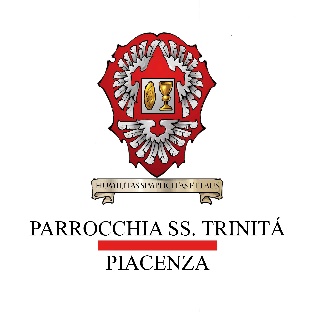 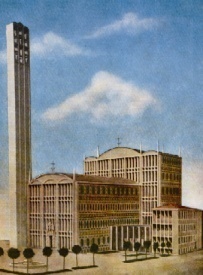 Segreteria aperta ogni giorno feriale ore 9 - 12 e 15 - 18 tranne sabato pomeriggioSegreteria aperta ogni giorno feriale ore 9 - 12 e 15 - 18 tranne sabato pomeriggio1°LunedìLunedì dell’Angelo.	S. Messe: ore 8 - 10:30 - 18:30, tutte in cripta.PASQUETTA per giovani e famiglie. Ore 11: ritrovo a Pieve Dugliara.3Mercoledì	Ore 17: Incontro Azione Cattolica Adulti.4Giovedì	Ore 15:30: Recita intera del Santo Rosario, Gruppo “Rosario perpetuo”, in cripta.5Venerdì1° Venerdì del mese ad onore del Sacro Cuore di Gesù.	Ore 17: Adorazione Eucaristica in cripta.6Sabato	Ore 18:30: Messa vigiliare della Domenica.7DomenicaSeconda Domenica di Pasqua “in albis” o “della Divina Misericordia”, anno B.GIORNATA OFFERTORIALE PER LE NECESSITÀ DELLA PARROCCHIA.	S. Messe: ore 8 - 10:30 - 18:30.	Da oggi è sospesa la Messa festiva delle ore 17; riprenderà domenica 20 ottobre.13Sabato	Ore 18:30: S. Messa vigiliare della Domenica.14DomenicaTerza di Pasqua, Anno B.	S. Messe: ore 8 - 10:30 - 18:30.	Da oggi è sospesa la Messa festiva delle ore 17; riprenderà domenica 20 ottobre.17Mercoledì	Ore 17: Incontro Azione Cattolica Adulti.20SabatoMemoria di Santa Caterina da Siena, Compatrona d’Itala e d’Europa.	Ore 18:30: Messa vigiliare della Domenica.21DomenicaQuarta di Pasqua, Anno B.	S. Messe: ore 8 - 10:30 - 18:30.25GiovedìFesta di San Marco, Evangelista.27Sabato	Ore 18:30: Messa vigiliare della Domenica.28DomenicaQuinta di Pasqua, Anno B.	S. Messe: ore 8 - 10:30 - 18:30.